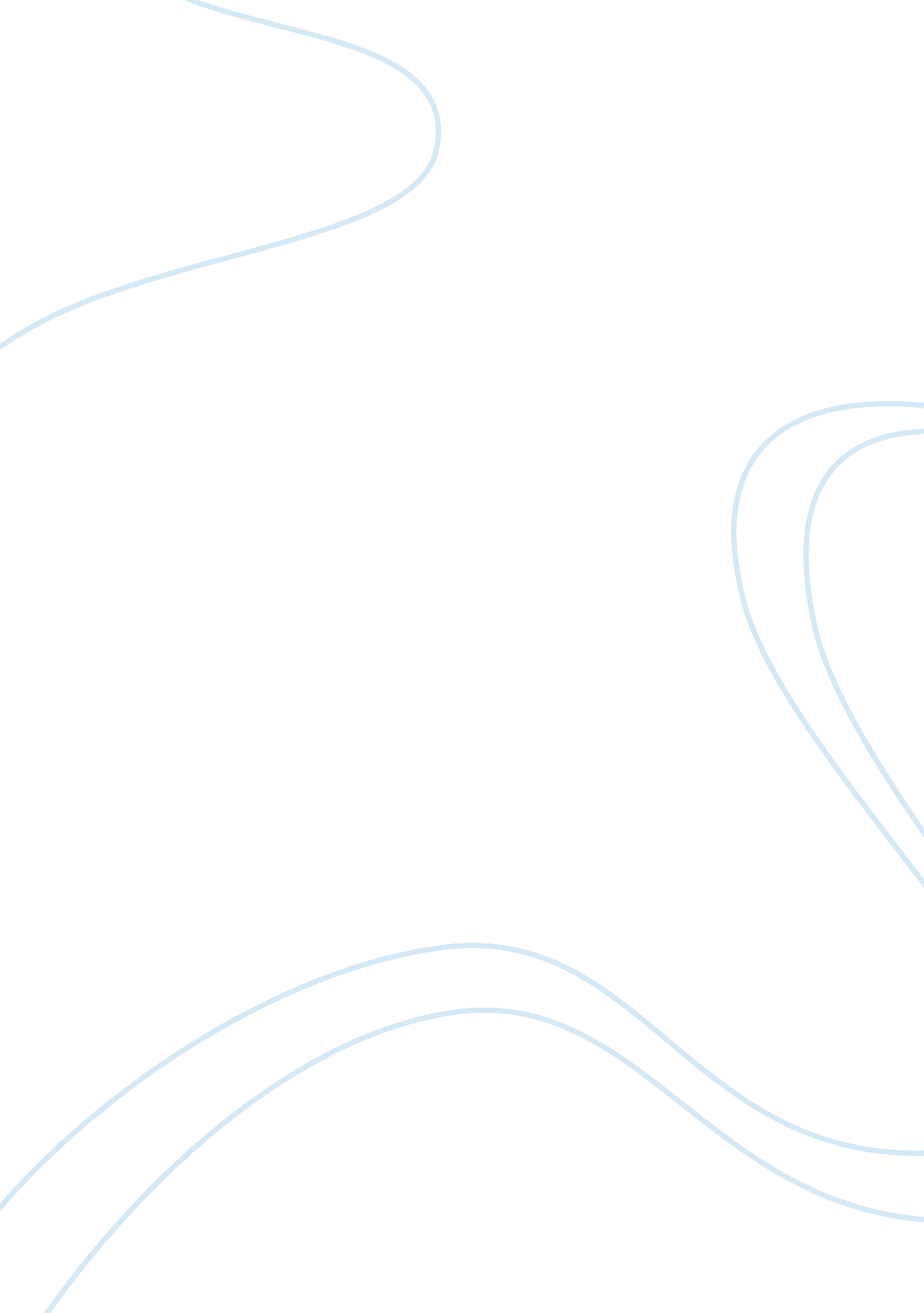 Diploma questions essay sample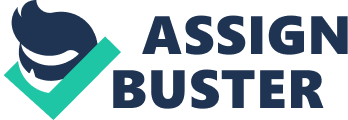 1. 1 identify current legislation, guidelines policies and protocols relevant to the administration of medication (0/1)2. 1 describe common types of medication including their effects and potential side-effects (0/1)2. 2 identify medication which demands the measurement of specific physiological measurements (0/1)2. 3 describe the common adverse reactions to medication, how each can be recognised and the appropriate action(s) required (0/1)2. 4 explain the different routes of medicine administration(0/1)3. 1 explain the types, purpose and function of materials and equipment needed for the administration of medication via the different routes (0/1)3. 2 identify the required information from prescriptions/medication administration charts(0/1) 4. 1 apply standard precautions for infection control (0/1)4. 2 explain the appropriate timing of medication eg check that the individual has not taken any medication recently (0/1)4. 3 obtain the individual’s consent and offer information, support and reassurance throughout in a manner which encourages their cooperation and which is appropriate to their needs and concerns (0/1)4. 4 select, check and prepare correctly the medication according to the medication administration record or medication information leaflet(0/1)5. 1 select the route for the administration of medication, according to the patient’s plan of care and the drug to be administered, and prepare the site if necessary (0/1)a in line with legislation and local policies (0/1)b in a way which minimises pain, discomfort and trauma to the individual (0/1)5. 3 describe how to report any immediate problems with the administration (0/1)5. 4 monitor the individual’s condition throughout, recognise any adverse effects and take the appropriate action without delay (0/1)5. 5 explain why it may be necessary to confirm that the individual actually takes the medication and does not pass the medication to others (0/1)5. 6 maintain the security of medication and related records throughout the process and return them to the correct place for storage (0/1)5. 7 describe how to dispose of out-of-date and partused medications in accordance with legal and organisational requirements HSC 2003 Provide support to manage pain and discomfort (0/1)1. explain the importance of a holistic approach to managing pain and discomfort (0/1)2. describe different approaches to alleviate pain and minimise discomfort (0/1)3. outline AGREED WAYS OF WORKING that relate to managing pain and discomfort. (0/1)1. describe how pain and discomfort may affect an INDIVIDUAL’S wellbeing and communication (0/1)2. encourage an individual to express feelings of discomfort or pain (0/1)3. encourage an individual to use self-help methods of pain control (0/1)4. assist an individual to be positioned safely and comfortably (0/1)5. carry out agreed measures to alleviate pain and discomfort. (0/1)1. carry out required monitoring activities relating to management of an individual’s pain or discomfort (0/1)2. complete records in required ways (0/1)3. report findings and concerns as required. HSC 2007 Support independence in the task of daily living 
(0/1)1. explain how individuals can benefit from being as independent as possible in the tasks of daily living (0/1)2. explain how active participation promotes independence in the tasks of daily living (0/1)3. describe how daily living tasks may be affected by an individual’s culture or background (0/1)4. explain the importance of providing support that respects the individual’s culture and preferences (0/1)5. describe how to identify suitable opportunities for an individual to learn or practise skills for daily living (0/1)6. explain why it is important to establish roles and responsibilities for providing support. (0/1)1. access information about support for daily living tasks, using an individual’s care plan and agreed ways of working (0/1)2. clarify with the individual and others the requirements for supporting an individual’s independence in daily living tasks (0/1)3. describe how and when to access additional guidance to resolve any difficulties or concerns about support for daily living tasks. (0/1)1. support the individual to plan meals that contribute to a healthy diet and reflect the individual’s culture and preferences (0/1)2. support the individual to store food safely (0/1)3. support the individual to prepare food in a way that promotes active participation and safety. (0/1)1. identify different ways of buying 
household and personal items (0/1)2. work with the individual to identify household and personal items that are needed (0/1)3. support the individual to buy items in their preferred way (0/1)4. support the individual to store items safely (0/1)5. support the individual to use items safely. (0/1)1. support the individual to keep their home clean, in a way that promotes active participation and safety (0/1)2. describe different risks to home security that may need to be addressed (0/1)3. support the individual to use agreed security measures. (0/1)1. enable the individual to express views about the support provided to increase independence in daily living tasks (0/1)2. record changes in the individual’s circumstances that may affect the type or level of support required (0/1)3. adapt support in agreed ways to address concerns, changes or increased independence. 